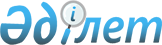 О внесении изменений и дополнений в решение Жалагашского районного маслихата от 20 декабря 2012 года N 14-2 "О бюджете района на 2013-2015 годы"
					
			Утративший силу
			
			
		
					Решение Жалагашского районного маслихата Кызылординской области от 26 августа 2013 года N 24-2. Зарегистрировано Департаментом юстиции Кызылординской области 12 сентября 2013 года за N 4512. Утратило силу в связи с истечением срока применения - (письмо Жалагашского районного маслихата Кызылординской области от 19 марта 2014 года N 705)      Сноска. Утратило силу в связи с истечением срока применения - (письмо Жалагашского районного маслихата Кызылординской области от 19.03.2014 N 705).

      В соответствии со статьей 109 Бюджетного кодекса Республики Казахстан от 4 декабря 2008 года, подпунктом 1) пункта 1 статьи 6 Закона Республики Казахстан от 23 января 2001 года "О местном государственном управлении и самоуправлении в Республике Казахстан" и решением Кызылординского областного маслихата от 21 августа 2013 года  N 131 "О внесении изменений и дополнений в решение Кызылординского областного маслихата от 6 декабря 2012 года N 61 "Об областном бюджете на 2013-2015 годы" Жалагашский районный маслихат РЕШИЛ:



      1. Внести в решение Жалагашского районного маслихата от 20 декабря 2012 года N 14-2 "О бюджете района на 2013-2015 годы" (зарегистрировано в Реестре государственной регистрации нормативных правовых актов за номером N 4382, опубликовано в газете "Жалағаш жаршысы" от 16 января 2013 года N 4, от 19 января 2013 года N 5, от 23 января 2013 года N 6, от 26 января 2013 года N 7, от 30 января 2013 года N 8) следующие изменения и дополнения:



      пункт 1 изложить в новой редакции:

      "1. Утвердить бюджет района на 2013-2015 годы согласно приложениям 1, 2 и 3 соответственно, в том числе на 2013 год в следующих объемах:

      1) доходы – 5 655 612 тысяч тенге, в том числе по:

      налоговым поступлениям – 1 168 551 тысяч тенге;

      неналоговым поступлениям – 8 031 тысяч тенге;

      поступлениям от продажи основного капитала – 3 377 тысяч тенге;

      поступлениям трансфертов – 4 475 653 тысяч тенге;

      2) затраты – 5 699 739 тысяч тенге;

      3) чистое бюджетное кредитование – 132 444 тысяч тенге;

      бюджетные кредиты – 146 285 тысяч тенге;

      погашение бюджетных кредитов – 13 841 тысяч тенге;

      4) сальдо по операциям с финансовыми активами – 0;

      приобретение финансовых активов – 0;

      поступления от продажи финансовых активов государства – 0;

      5) дефицит (профицит) бюджета – -130 052 тысяч тенге;

      6) финансирование дефицита (использование профицита) бюджета -  30 052 тысяч тенге;

      поступление займов - 146 285 тысяч тенге;

      погашение займов - 16 233 тысяч тенге;

      движение остатков бюджетных средств - 46 519 тысяч тенге.";



      пункт 1-4 изложить в новой редакции:

      "1-4. Увеличить годовой прогноз дохода бюджета района на 2013 год по по подклассу "Налоги на имущество" на 261 332 тысяч тенге.";



      дополнить пунктами 1-8, 1-9, 1-10 следующего содержания:

      "1-8. Уменьшить годовой прогноз дохода бюджета района на 2013 год по подклассу "Индивидуальный подоходный налог" на 6200 тысяч тенге, по подклассу "Налог на игорный бизнес" на 76 тысяч тенге, по подклассу "Прочие налоги" на 70 тысяч тенге, по подклассу "Государственная пошлина" на 760 тысяч тенге, всего на 7106 тысяч тенге;

      1-9. Из расходов бюджета района на 2013 год сократить со следующих бюджетных программ:

      По администратору бюджетных программ "Аппарат акима района в городе, города районного значения, поселка, села, сельского округа":

      280 тысяч тенге с бюджетной программы "Услуги по обеспечению деятельности акима района в городе, города районного значения, поселка, села, сельского округа"

      816 тысяч тенге с бюджетной программы "Обеспечение санитарии населенных пунктов";

      По администратору бюджетных программ "Отдел образования района (города областного значения)":

      382 тысяч тенге с бюджетной программы "Услуги по реализации государственной политики на местном уровне в области образования";

      По администратору бюджетных программ "Отдел занятости и социальных программ района (города областного значения)":

      460 тысяч тенге с бюджетной программы "Услуги по реализации государственной политики на местном уровне в области обеспечения занятости и реализации социальных программ для населения";

      По администратору бюджетных программ "Отдел жилищно-коммунального хозяйства, пассажирского транспорта и автомобильных дорог района (города областного значения)":

      1 006 тысяч тенге с бюджетной программы "Освещение улиц населенных пунктов";

      3 643 тысяч тенге с бюджетной программы "Благоустройство и озеленение населенных пунктов";

      614 тысяч тенге с бюджетной программы "Обеспечение функционирования автомобильных дорог";

      17 тысяч тенге с бюджетной программы "Организация внутрипоселковых (внутригородских), пригородных и внутрирайонных общественных пассажирских перевозок";

      По администратору бюджетных программ "Отдел культуры и развития языков района (города областного значения)":

      434 тысяч тенге с бюджетной программы "Функционирование районных (городских) библиотек";

      По администратору бюджетных программ "Отдел ветеринарии района (города областного значения)":

      1 271 тысяч тенге с бюджетной программы "Организация санитарного убоя больных животных";

      1-10. По бюджетным программам:

      По администратору бюджетных программ "Аппарат акима района (города областного значения)":

      сократить 153 тысяч тенге с бюджетной программы "Услуги по обеспечению деятельности акима района (города областного значения)" и перевести указанную сумму в бюджетную программу "Капитальные расходы государственного органа";

      По администратору бюджетных программ "Аппарат акима района в городе, города районного значения, поселка, села, сельского округа":

      сократить 114 тысяч тенге с бюджетной программы "Услуги по обеспечению деятельности акима района в городе, города районного значения, поселка, села, сельского округа" и перевести указанную сумму в бюджетную программу "Капитальные расходы государственного органа";

      По администратору бюджетных программ "Отдел образования района (города областного значения)":

      сократить 1 254 тысяч тенге с бюджетной программы "Общеобразовательное обучение" и перевести указанную сумму в бюджетную программу "Капитальные расходы подведомственных государственных учреждений и организаций";

      По администратору бюджетных программ "Отдел культуры и развития языков района (города областного значения)":

      сократить 20 тысяч тенге с бюджетной программы "Услуги по реализации государственной политики на местном уровне в области развития языков и культуры" и перевести указанную сумму в бюджетную программу "Капитальные расходы государственного органа";

      По администратору бюджетных программ "Отдел финансов района (города областного значения)":

      сократить 230 тысяч тенге с бюджетной программы "Услуги по реализации государственной политики в области исполнения бюджета района (города областного значения) и управления коммунальной собственностью района (города областного значения)", 63 тысяч тенге с бюджетной программы "Проведение оценки имущества в целях налогообложения" и перевести с указанной суммы 73 тысяч тенге в бюджетную программу "Приватизация, управление коммунальным имуществом, постприватизационная деятельность и регулирование споров, связанных с этим", 220 тысяч тенге в бюджетную программу "Капитальные расходы государственного органа.";



      второй абзац пункта 8-3 изложить в новой редакции:

      "на увеличение штатной численности местных исполнительных органов 9 398 тысяч тенге.";



      приложение 1, 4, 5, 9, 11 указанного решения изложить в новых редакциях согласно приложению 1, 2, 3, 4, 5 к настоящему решению.



      2. Настоящее решение вводится в действие со дня его первого официального опубликования и распространяется на отношения возникшие с 1 января 2013 года.      Председатель ХХІV сессии

      районного маслихата,

      Секретарь районного маслихата             К. СУЛЕЙМЕНОВ      Приложение 1

      к решению Жалагашского районного

      маслихата от "26" августа 2013 года N 24-2      Приложение 1

      к решению Жалагашского районного

      маслихата от "20" декабря 2012 года N 14-2 

Бюджет района на 2013 год      Приложение 2

      к решению Жалагашского районного

      маслихата от "26" августа 2013 года N 24-2      Приложение 4

      к решению Жалагашского районного

      маслихата от "20" декабря 2012 года N 14-2 

Перечень программ развития бюджета района на 2013-2015 годы      Приложение 3

      к решению Жалагашского районного

      маслихата от "26" августа 2013 года N 24-2      Приложение 5

      к решению Жалагашского районного

      маслихата от "20" декабря 2012 года N 14-2        

Расходы бюджетных программ аппарата акимов поселка и аульных округов на 2013 год      тыс.тенге      Приложение 4

      к решению Жалагашского районного

      маслихата от "26" августа 2013 года N 24-2      Приложение 9

      к решению Жалагашского районного

      маслихата от "20" декабря 2012 года N 14-2 

Целевые текущие трансферты предусмотренные за счет средств республиканского бюджета в бюджет района на 2013 годПриложение 5

      к решению Жалагашского районного

      маслихата от "26" августа 2013 года N 24-2      Приложение 11

      к решению Жалагашского районного

      маслихата от "20" декабря 2012 года N 14-2        

Расходы, направленные на увеличение средств в бюджетные программы бюджета района на 2013 год
					© 2012. РГП на ПХВ «Институт законодательства и правовой информации Республики Казахстан» Министерства юстиции Республики Казахстан
				КатегорияКатегорияКатегорияКатегорияСумма тыс. тенге
КлассКлассКлассПодклассПодклассНаименование
Доходы5655612
1Налоговые поступления1168551
01Подоходный налог1618402Индивидуальный подоходный налог16184003Социальный налог1165001Социальный налог11650004Hалоги на собственность8746291Hалоги на имущество8572863Земельный налог29204Hалог на транспортные средства126735Единый земельный налог175005Внутренние налоги на товары, работы и услуги127922Акцизы19283Поступления за использование природных и других ресурсов49444Сборы за ведение предпринимательской и профессиональной деятельности59205Налог на игорный бизнес07Прочие налоги401Прочие налоги4008Обязательные платежи, взимаемые за совершение юридически значимых действий и (или) выдачу документов уполномоченными на то государственными органами или должностными лицами27501Государственная пошлина27502Неналоговые поступления8031
01Доходы от государственной собственности835Доходы от аренды имущества, находящегося в государственной собственности707Вознаграждения по кредитам, выданным из государственного бюджета1306Прочие неналоговые поступления79481Прочие неналоговые поступления79483Поступления от продажи основного капитала3377
03Продажа земли и нематериальных активов33771Продажа земли33774Поступления трансфертов4475653
02Трансферты из вышестоящих органов государственного управления44756532Трансферты из областного бюджета4475653Функциональная группаФункциональная группаФункциональная группаФункциональная группаСумма, тыс. тенге
Администратор бюджетных программАдминистратор бюджетных программАдминистратор бюджетных программПрограммаПрограммаНаименование
Расходы569973901Государственные услуги общего характера331658112Аппарат маслихата района (города областного значения)001Услуги по обеспечению деятельности маслихата района (города областного значения)17597003Капитальные расходы государственного органа4300122Аппарат акима района (города областного значения)001Услуги по обеспечению деятельности акима района (города областного значения)65158003Капитальные расходы государственного органа7153123Аппарат акима района в городе, города районного значения, поселка, села, сельского округа001Услуги по обеспечению деятельности акима района в городе, города районного значения, поселка, села, аульного сельского округа196393022Капитальные расходы государственного органа5024452Отдел финансов района (города областного значения)001Услуги по реализации государственной политики в области исполнения бюджета района (города областного значения) и управления коммунальной собственностью района (города областного значения)16000002Создание информационных систем539003Проведение оценки имущества в целях налогообложения1068010Приватизация, управление коммунальным имуществом, постприватизационная деятельность и регулирование споров, связанных с этим173011Учет, хранение, оценка и реализация имущества, поступившего в коммунальную собственность195018Капитальные расходы государственного органа358453Отдел экономики и бюджетного планирования района (города областного значения)001Услуги по реализации государственной политики в области формирования и развития экономической политики, системы государственного планирования и управления района (города областного значения)16984004Капитальные расходы государственного органа71602Оборона2130122Аппарат акима района (города областного значения)005Мероприятия в рамках исполнения всеобщей воинской обязанности1870122Аппарат акима района (города областного значения)006Предупреждение и ликвидация чрезвычайных ситуаций масштаба района (города областного значения)26003Общественный порядок, безопасность, правовая, судебная, уголовно-исполнительная деятельность1342458Отдел жилищно-коммунального хозяйства, пассажирского транспорта и автомобильных дорог района (города областного значения)021Обеспечение безопасности дорожного движения в населенных пунктах134204Образование2779506464Отдел образования района (города областного значения)009Обеспечение деятельности организаций дошкольного воспитания и обучения308187040Реализацию государственного образовательного заказа в дошкольных организациях образования147731464Отдел образования района (города областного значения)003Общеобразовательное обучение2157628006Дополнительное образование для детей55443464Отдел образования района (города областного значения)001Услуги по реализации государственной политики на местном уровне в области образования 19828005Приобретение и доставка учебников, учебно-методических комплексов для государственных учреждений образования района (города областного значения)15667007Проведение школьных олимпиад, внешкольных мероприятий и конкурсов районного (городского) масштаба400012Капитальные расходы государственного органа782015Ежемесячные выплаты денежных средств опекунам (попечителям) на содержание ребенка-сироты (детей-сирот), и ребенка (детей), оставшегося без попечения родителей 11250020Обеспечение оборудованием, программным обеспечением детей-инвалидов, обучающихся на дому 43276067Капитальные расходы подведомственных государственных учреждений и организаций18579068Обеспечение повышения компьютерной грамотности населения872467Отдел строительства района (города областного значения)037Строительство и реконструкция объектов образования73505Здравоохранение145123Аппарат акима района в городе, города районного значения, поселка, села, сельского округа002Организация в экстренных случаях доставки тяжелобольных людей до ближайшей организации здравоохранения, оказывающей врачебную помощь14506Социальная помощь и социальное обеспечение237441451Отдел занятости и социальных программ района (города областного значения)002Программа занятости27875004Оказание социальной помощи на приобретение топлива специалистам здравоохранения, образования, социального обеспечения, культуры, спорта и ветеринарии в сельской местности в соответствии с законодательством Республики Казахстан11700005Государственная адресная социальная помощь11382006Оказание жилищной помощи13200007Социальная помощь отдельным категориям нуждающихся граждан по решениям местных представительных органов19816009Социальная поддержка граждан, награжденных от 26 июля 1999 года орденами "Отан", "Даңқ", удостоенных высокого звания "Халық қаһарманы", почетных званий республики232010Материальное обеспечение детей-инвалидов, воспитывающихся и обучающихся на дому1019014Оказание социальной помощи нуждающимся гражданам на дому34902016Государственные пособия для детей до 18 лет65586017Обеспечение нуждающихся инвалидов обязательными гигиеническими средствами и предоставление услуг специалистами жестового языка, индивидуальными помощниками в соответствии с индивидуальной программой реабилитации инвалида19444023Обеспечение деятельности центров занятости населения1563451Отдел занятости и социальных программ района (города областного значения)001Услуги по реализации государственной политики на местном уровне в области обеспечения занятости и реализации социальных программ для населения29343011Оплата услуг по зачислению, выплате и доставке пособий и других социальных выплат685021Капитальные расходы государственного органа69407Жилищно-коммунальное хозяйство1701385123Аппарат акима района в городе, города районного значения, поселка, села, сельского округа007Организация сохранения государственного жилищного фонда города районного значения, поселка, аула (села), аульного (сельского) округа500458Отдел жилищно-коммунального хозяйства, пассажирского транспорта и автомобильных дорог района (города областного значения)002Изъятие, в том числе путем выкупа земельных участков для государственных надобностей и связанное с этим отчуждение недвижимого имущества3000467Отдел строительства района (города областного значения)003Проектирование, строительство и (или) приобретение жилья коммунального жилищного фонда20413004Проектирование, развитие, обустройство и (или) приобретение инженерно-коммуникационной инфраструктуры216400458Отдел жилищно-коммунального хозяйства, пассажирского транспорта и автомобильных дорог района (города областного значения)041Ремонт и благоустройство объектов в рамках развития сельских населенных пунктов по Дорожной карте занятости 20209952458Отдел жилищно-коммунального хозяйства, пассажирского транспорта и автомобильных дорог района (города областного значения)012Функционирование системы водоснабжения и водоотведения13136467Отдел строительства района (города областного значения)005Развитие коммунального хозяйства14500006Развитие системы водаснабжения и водоотведения1262399123Аппарат акима района в городе, города районного значения, поселка, села, сельского округа008Освещение улиц населенных пунктов21074009Обеспечение санитарии населенных пунктов11782010Содержание мест захоронений и погребение безродных500011Благоустройство и озеленение населенных пунктов16252458Отдел жилищно-коммунального хозяйства, пассажирского транспорта и автомобильных дорог района (города областного значения)015Освещение улиц населенных пунктов3494018Благоустройство и озеленение населенных пунктов10798308Культура, спорт, туризм и информационное пространство267247455Отдел культуры и развития языков района (города областного значения)003Поддержка культурно-досуговой работы145924465Отдел физической культуры и спорта района (города областного значения)006Проведение спортивных соревнований на районном (города областного значения) уровне300007Подготовка и участие членов сборных команд района (города областного значения) по различным видам спорта на областных спортивных соревнованиях27803455Отдел культуры и развития языков района (города областного значения)006Функционирование районных (городских) библиотек49178007Развитие государственного языка и других языков народа Казахстана962456Отдел внутренней политики района (города областного значения)002Услуги по проведению государственной информационной политики через газеты и журналы 6000005Услуги по проведению государственной информационной политики через телерадиовещание2485455Отдел культуры и развития языков района (города областного значения)001Услуги по реализации государственной политики на местном уровне в области развития языков и культуры10757010Капитальные расходы государственного органа556456Отдел внутренней политики района (города областного значения)001Услуги по реализации государственной политики на местном уровне в области информации, укрепления государственности и формирования социального оптимизма граждан10856003Реализация мероприятий в сфере молодежной политики2640006Капитальные расходы государственного органа500465Отдел физической культуры и спорта района (города областного значения)001Услуги по реализации государственной политики на местном уровне в сфере физической культуры и спорта8736004Капитальные расходы государственного органа55010Сельское, водное, лесное, рыбное хозяйство, особо охраняемые природные территории, охрана окружающей среды и животного мира, земельные отношения116479462Отдел сельского хозяйства района (города областного значения)001Услуги по реализации государственной политики на местном уровне в сфере сельского хозяйства20537006Капитальные расходы государственного органа987099Реализация мер по оказанию социальной поддержки специалистов15616467Отдел строительства района (города областного значения)010Развитие объектов сельского хозяйства1400473Отдел ветеринарии района (города областного значения)001Услуги по реализации государственной политики на местном уровне в сфере ветеринарии11084003Капитальные расходы государственного органа552006Организация санитарного убоя больных животных007Организация отлова и уничтожения бродячих собак и кошек1600009Проведение ветеринарных мероприятий по энзоотическим болезням животных3978010Проведение мероприятий по идентификации сельскохозяйственных животных2223463Отдел земельных отношений района (города областного значения)001Услуги по реализации государственной политики в области регулирования земельных отношений на территории района (города областного значения)9725006Землеустройство, проводимое при установлении границ городов районного значения, районов в городе, поселков аулов (сел), аульных (сельских) округов2800007Капитальные расходы государственного органа150473Отдел ветеринарии района (города областного значения)011Проведение противоэпизоотических мероприятий4582711Промышленность, архитектурная, градостроительная и строительная деятельность26253467Отдел строительства района (города областного значения)001Услуги по реализации государственной политики на местном уровне в области строительства16806017Капитальные расходы государственного органа192468Отдел архитектуры и градостроительства района (города областного значения)001Услуги по реализации государственной политики в области архитектуры и градостроительства на местном уровне 8592004Капитальные расходы государственного органа66312Транспорт и коммуникации137695123Аппарат акима района в городе, города районного значения, поселка, села, сельского округа013Обеспечение функционирования автомобильных дорог в городах районного значения, поселках, аулах (селах), аульных (сельских) округах6244458Отдел жилищно-коммунального хозяйства, пассажирского транспорта и автомобильных дорог района (города областного значения)022Развитие транспортной инфраструктуры21305023Обеспечение функционирования автомобильных дорог109354024Организация внутрипоселковых (внутригородских), пригородных и внутрирайонных общественных пассажирских перевозок79213Прочие80051493Отдел предпринимательства, промышленности, и туризма района (города областного значения)001Услуги по реализации государственной политики на местном уровне в области развития предпринимательства, промышленности и туризма9437003Капитальные расходы государственного органа500007Поддержка частного предпринимательства в рамках программы "Дорожная карта бизнеса - 2020"793123Аппарат акима района в городе, города районного значения, поселка, села, сельского округа040Реализация мер по содействию экономическому развитию регионов в рамках Программы "Развитие регионов" 30195452Отдел финансов района (города областного значения)012Резерв местного исполнительного органа района (города областного значения) 9614458Отдел жилищно-коммунального хозяйства, пассажирского транспорта и автомобильных дорог района (города областного значения)001Услуги по реализации государственной политики на местном уровне в области жилищно-коммунального хозяйства, пассажирского транспорта и автомобильных дорог 25934013Капитальные расходы государственного органа1078065Формирование или увеличение уставного капитала юридических лиц250014Обслуживание долга2092452Отдел финансов района (города областного значения)013Обслуживание долга местных исполнительных органов по выплате вознаграждений и иных платежей по займам из областного бюджета209215Трансферты16315452Отдел финансов района (города областного значения)006Возврат неиспользованных (недоиспользованных) целевых трансфертов12360024Целевые текущие трансферты в вышестоящие бюджеты в связи с передачей функций государственных органов из нижестоящего уровня государственного управления в вышестоящий3955Чистое бюджетное кредитование132444Бюджетные кредиты 14628510
Сельское, водное, лесное, рыбное хозяйство, особо охраняемые природные территории, охрана окружающей среды и животного мира, земельные отношения146285462Отдел сельского хозяйства района (города областного значения)008Бюджетные кредиты для реализации мер социальной поддержки специалистов1462855
Погашение бюджетных кредитов138411Погашение бюджетных кредитов, выданных из государственного бюджета13Погашение бюджетных кредитов, выданных из местного бюджета физическим лицам 13841Дефицит (профицит) бюджета-130052Финансирование дефицита (использование профицита) бюджета1300527
Поступление займов1462852Договоры займа03Займы, получаемые местным исполнительным органам районов (городов областного значения)14628516
Погашение займов16233452Отдел финансов района (города областного значения)008Погашение долга местного исполнительного органа перед вышестоящим бюджетом162338
Используемые остатки бюджетных средств465191Свободные остатки бюджетных средств4651901Свободные остатки бюджетных средств46519Функциональная группаФункциональная группаФункциональная группаФункциональная группа2013 г(тыс. тенге(тыс. тенге)2014 г(тыс. тенге)2015 г(тыс. тенге)Администратор бюджетных программАдминистратор бюджетных программАдминистратор бюджетных программ2013 г(тыс. тенге(тыс. тенге)2014 г(тыс. тенге)2015 г(тыс. тенге)ПрограммаПрограмма2013 г(тыс. тенге(тыс. тенге)2014 г(тыс. тенге)2015 г(тыс. тенге)Наименование
2013 г(тыс. тенге(тыс. тенге)2014 г(тыс. тенге)2015 г(тыс. тенге)Всего153715204Образование735467Отдел строительства района (города областного значения)037Строительство и реконструкция объектов образования73507Жилищно-коммунальное хозяйство1513712467Отдел строительства района (города областного значения)003Строительство и (или) приобретение жилья государственного коммунального жилищного фонда20413004Развитие, обустройство и (или) приобретение инженерно-коммуникационной инфраструктуры216400005Развитие коммунального хозяйства14500006Развитие системы водоснабжения126239910Сельское, водное, лесное, рыбное хозяйство, особо охраняемые природные территории, охрана окружающей среды и животного мира, земельные отношения1400467Отдел строительства района (города областного значения)010Развитие объектов сельского хозяйства140012Транспорт и коммуникации21305458Отдел жилищно-коммунального хозяйства, пассажирского транспорта и автомобильных дорог района (города областного значения)022Развитие транспортной инфраструктуры21305п/нАдминистратор бюджетных программУслуги по обеспечению деятельности акима района в городе, города районного значения, поселка, села, сельского округаКапитальные расходы государственного органаОрганизация в экстренных случаях доставки тяжелобольных людей до ближайшей организации здравоохранения, оказывающей врачебную помощь Организация сохранения государственного жилищного фонда города районного значения, поселка, села, сельского округаОсвещение улиц населенных пунктовОбеспечение санитарии населенных пунктовСодержание мест захоронений и погребение безродных Благоустройство и озеленение населенных пунктовОбеспечение функционирования автомобильных дорог в городах районного значения, поселках, селах, сельских округахРеализация мер по содействию экономическому развитию регионов в рамках Программы "Развитие регионов" 1Аппарат акима поселка Жалагаш29935864500152267282130626244117402Аппарат акима сельского округа Аксу1335478029419613293Аппарат акима сельского округа Аккыр126353103724922288674Аппарат акима сельского округа Аламесек1275850037242028019435Аппарат акима сельского округа Аккум1267925037238725817496Аппарат акима сельского округа Бухарбай батыр1162337238437617557Аппарат акима сельского округа Енбек11700224037235423616018Аппарат акима сельского округа Шаменов10229293722055001369269Аппарат акима сельского округа Каракеткен1187825029372326218114210Аппарат акима сельского округа Тан12114372260174107911Аппарат акима сельского округа Мадениет122146029372454302188412Аппарат акима сельского округа Макпалкол13202604348232157613Аппарат акима сельского округа Жанадария986837216611175014Аппарат акима сельского округа Мырзабай ахун1087355029372240260108515Аппарат акима сельского округа Жанаталап1133129372170183769Всего 196393
5024
145
500
21074
11782
500
16252
6244
30195
Наименование
Сумма тыс.тенге
Всего 371889Проведение противоэпизоотических мероприятий45827Реализации мер социальной поддержки специалистов15600Предоставление специальных социальных услуг8002Реализацию государственного образовательного заказа в дошкольных организациях образования147731Реализацию Государственной программы развития образования в Республике Казахстан на 2011-2020 годы55567Ежемесячная выплата денежных средств опекунам (попечителям) на содержание ребенка-сироты (детей-сирот), и ребенка (детей), оставшегося без попечения родителей11250Увеличение размера доплаты за квалификационную категорию учителям школ и воспитателям дошкольных организаций образования35743Повышение оплаты труда учителям, прошедшим повышение квалификации по трехуровневой системе12576Реализация мер по содействию экономическому развитию регионов в рамках Программы "Развитие регионов" 30195Увеличение штатной численности местных исполнительных органов9398Наименование
Всего
Расходы286250Государственные услуги общего характера27747Услуги по обеспечению деятельности маслихата района (города областного значения)300Капитальные расходы государственного органа4300Аппарат акима района (города областного значения)Услуги по обеспечению деятельности акима района (города областного значения)2063Капитальные расходы государственного органа7000Аппарат акима района в городе, города районного значения, поселка, аула (села), аульного (сельского) округаУслуги по обеспечению деятельности акима района в городе, города районного значения, поселка, аула (села), аульного (сельского) округа7963Капитальные расходы государственного органа4850Отдел финансов района (города областного значения)Проведение оценки имущества в целях налогообложения431Услуги по реализации государственной политики в области формирования и развития экономической политики, системы государственного планирования и управления района (города областного значения)140Капитальные расходы государственного органа700Образование34602Обеспечение деятельности организаций дошкольного воспитания и обучения1338Общеобразовательное обучение22772Дополнительное образование для детей4155Услуги по реализации государственной политики на местном уровне в области образования 606Капитальные расходы государственного органа500Капитальные расходы подведомственных государственных учреждений и организаций4496Строительство и реконструкция объектов образования735Социальная помощь и социальное обеспечение4567Обеспечение деятельности центров занятости640Услуги по реализации государственной политики на местном уровне в области обеспечения занятости и реализации социальных программ для населения3061Капитальные расходы государственного органа500Оказание социальной помощи нуждающимся гражданам на дому366Жилищно-коммунальное хозяйство157499Изъятие, в том числе путем выкупа земельных участков для государственных надобностей и связанное с этим отчуждение недвижимого имущества3000Аппарат акима района в городе, города районного значения, поселка, аула (села), аульного (сельского) округаОрганизация сохранения государственного жилищного фонда города районного значения, поселка, аула (села), аульного (сельского) округа500Отдел строительства района (города областного значения)Строительство и (или) приобретение жилья государственного коммунального жилищного фонда7886Развитие, обустройство и (или) приобретение инженерно-коммуникационной инфраструктуры16400Развитие коммунального хозяйства14500Функционирование системы водоснабжения и водоотведения8500Развитие системы водаснабжения и водоотведения9700Аппарат акима района в городе, города районного значения, поселка, аула (села), аульного (сельского) округаОсвещение улиц населенных пунктов5444Обеспечение санитарии населенных пунктов3300Благоустройство и озеленение населенных пунктов7714Отдел жилищно-коммунального хозяйства, пассажирского транспорта и автомобильных дорог района (города областного значения)Освещение улиц населенных пунктов4500Благоустройство и озеленение населенных пунктов76055Культура, спорт, туризм и информационное пространство32932Поддержка культурно-досуговой работы19220Подготовка и участие членов сборных команд района (города областного значения) по различным видам спорта на областных спортивных соревнованиях6000Функционирование районных (городских) библиотек1436Развитие государственного языка и других языков народа Казахстана427Услуги по проведению государственной информационной политики через газеты и журналы 2000Услуги по проведению государственной информационной политики через телерадиовещание800Отдел культуры и развития языков района (города областного значения)Услуги по реализации государственной политики на местном уровне в области развития языков и культуры549Капитальные расходы государственного органа500Отдел внутренней политики района (города областного значения)Услуги по реализации государственной политики на местном уровне в области информации, укрепления государственности и формирования социального оптимизма граждан500Реализация мероприятий в сфере молодежной политики500Капитальные расходы государственного органа500Отдел физической культуры и спорта района (города областного значения)Капитальные расходы государственного органа500Сельское, водное, лесное, рыбное хозяйство, особо охраняемые природные территории, охрана окружающей среды и животного мира, земельные отношения14037Услуги по реализации государственной политики на местном уровне в сфере сельского хозяйства1513Капитальные расходы государственного органа650Реализация мер по оказанию социальной поддержки специалистов16Отдел строительства района (города областного значения)Развитие объектов сельского хозяйства1400Отдел ветеринарии района (города областного значения)Услуги по реализации государственной политики на местном уровне в сфере ветеринарии213Капитальные расходы государственного органа500Проведение ветеринарных мероприятий по энзоотическим болезням животных3978Проведение мероприятий по идентификации сельскохозяйственных животных2223Организация отлова и уничтожения бродячих собак и кошек400Услуги по реализации государственной политики в области регулирования земельных отношений на территории района (города областного значения)344Землеустройство, проводимое при установлении границ городов районного значения, районов в городе, поселков аулов (сел), аульных (сельских) округов2800Промышленность, архитектурная, градостроительная и строительная деятельность930Услуги по реализации государственной политики на местном уровне в области строительства300Отдел архитектуры и градостроительства района (города областного значения)Услуги по реализации государственной политики в области архитектуры и градостроительства на местном уровне 130Капитальные расходы государственного органа500Транспорт и коммуникации9492Обеспечение функционирования автомобильных дорог в городах районного значения, поселках, аулах (селах), аульных (сельских) округах6192Обеспечение функционирования автомобильных дорог3300Прочие4444Услуги по реализации государственной политики на местном уровне в области развития предпринимательства, промышленности и туризма344Капитальные расходы государственного органа500Поддержка частного предпринимательства в рамках программы "Дорожная карта бизнеса - 2020"500Отдел жилищно-коммунального хозяйства, пассажирского транспорта и автомобильных дорог района (города областного значения)Услуги по реализации государственной политики на местном уровне в области жилищно-коммунального хозяйства, пассажирского транспорта и автомобильных дорог 600Формирование или увеличение уставного капитала юридических лиц2500